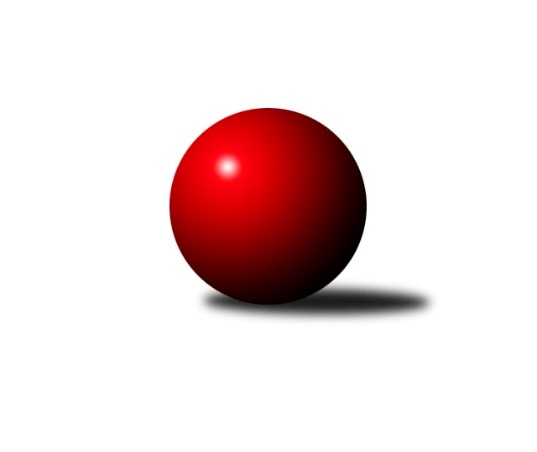 Č.10Ročník 2023/2024	15.6.2024 Krajský přebor Libereckého kraje 2023/2024Statistika 10. kolaTabulka družstev:		družstvo	záp	výh	rem	proh	skore	sety	průměr	body	plné	dorážka	chyby	1.	OK Mikulášovice	9	8	0	1	47.5 : 6.5 	(56.0 : 16.0)	1685	16	1183	502	27.9	2.	TJ Kuželky Česká Lípa B	9	8	0	1	41.5 : 12.5 	(53.0 : 19.0)	1661	16	1154	507	29.8	3.	TJ Doksy A	8	7	0	1	37.0 : 11.0 	(47.5 : 16.5)	1652	14	1138	514	21.6	4.	SK Šluknov B	9	6	0	3	34.5 : 19.5 	(36.5 : 35.5)	1582	12	1136	446	42.9	5.	TJ Lokomotiva Liberec B	10	6	0	4	38.0 : 22.0 	(49.0 : 31.0)	1618	12	1125	493	31.5	6.	SK Skalice B	9	5	1	3	27.0 : 27.0 	(30.0 : 42.0)	1559	11	1114	446	42.3	7.	TJ Spartak Chrastava	9	5	0	4	27.5 : 26.5 	(35.5 : 36.5)	1553	10	1092	460	45.8	8.	TJ Sokol Blíževedly	10	4	1	5	28.5 : 31.5 	(39.0 : 41.0)	1517	9	1094	423	41.9	9.	TJ Kovostroj Děčín B	9	3	1	5	23.5 : 30.5 	(35.5 : 36.5)	1581	7	1118	463	43.1	10.	TJ Kuželky Česká Lípa C	9	2	1	6	14.5 : 39.5 	(24.0 : 48.0)	1510	5	1108	402	54.7	11.	TJ Bižuterie Jablonec n.N. B	9	2	0	7	16.5 : 37.5 	(31.0 : 41.0)	1522	4	1086	436	48.7	12.	TJ Doksy B	9	1	0	8	12.0 : 42.0 	(21.0 : 51.0)	1483	2	1067	416	51.3	13.	SK Skalice C	9	0	0	9	6.0 : 48.0 	(14.0 : 58.0)	1380	0	1019	362	64.9Tabulka doma:		družstvo	záp	výh	rem	proh	skore	sety	průměr	body	maximum	minimum	1.	OK Mikulášovice	5	5	0	0	29.0 : 1.0 	(35.0 : 5.0)	1706	10	1758	1633	2.	TJ Lokomotiva Liberec B	5	5	0	0	28.0 : 2.0 	(34.0 : 6.0)	1722	10	1758	1667	3.	TJ Kuželky Česká Lípa B	5	4	0	1	23.0 : 7.0 	(32.0 : 8.0)	1765	8	1839	1671	4.	SK Šluknov B	5	4	0	1	20.5 : 9.5 	(22.0 : 18.0)	1580	8	1633	1499	5.	SK Skalice B	4	3	1	0	18.0 : 6.0 	(18.0 : 14.0)	1639	7	1679	1598	6.	TJ Kovostroj Děčín B	4	3	1	0	17.5 : 6.5 	(23.0 : 9.0)	1573	7	1640	1528	7.	TJ Doksy A	4	3	0	1	17.0 : 7.0 	(24.5 : 7.5)	1628	6	1679	1561	8.	TJ Sokol Blíževedly	6	3	0	3	18.5 : 17.5 	(26.5 : 21.5)	1610	6	1657	1561	9.	TJ Bižuterie Jablonec n.N. B	4	2	0	2	14.0 : 10.0 	(19.0 : 13.0)	1545	4	1595	1498	10.	TJ Spartak Chrastava	4	2	0	2	11.5 : 12.5 	(15.5 : 16.5)	1575	4	1608	1530	11.	TJ Doksy B	4	1	0	3	8.0 : 16.0 	(15.0 : 17.0)	1456	2	1493	1409	12.	TJ Kuželky Česká Lípa C	4	1	0	3	5.0 : 19.0 	(11.0 : 21.0)	1532	2	1612	1449	13.	SK Skalice C	5	0	0	5	4.0 : 26.0 	(9.0 : 31.0)	1421	0	1499	1383Tabulka venku:		družstvo	záp	výh	rem	proh	skore	sety	průměr	body	maximum	minimum	1.	TJ Doksy A	4	4	0	0	20.0 : 4.0 	(23.0 : 9.0)	1647	8	1687	1602	2.	TJ Kuželky Česká Lípa B	4	4	0	0	18.5 : 5.5 	(21.0 : 11.0)	1635	8	1686	1556	3.	OK Mikulášovice	4	3	0	1	18.5 : 5.5 	(21.0 : 11.0)	1680	6	1722	1593	4.	TJ Spartak Chrastava	5	3	0	2	16.0 : 14.0 	(20.0 : 20.0)	1548	6	1613	1448	5.	SK Šluknov B	4	2	0	2	14.0 : 10.0 	(14.5 : 17.5)	1582	4	1647	1507	6.	SK Skalice B	5	2	0	3	9.0 : 21.0 	(12.0 : 28.0)	1547	4	1625	1434	7.	TJ Sokol Blíževedly	4	1	1	2	10.0 : 14.0 	(12.5 : 19.5)	1494	3	1545	1423	8.	TJ Kuželky Česká Lípa C	5	1	1	3	9.5 : 20.5 	(13.0 : 27.0)	1505	3	1601	1446	9.	TJ Lokomotiva Liberec B	5	1	0	4	10.0 : 20.0 	(15.0 : 25.0)	1597	2	1761	1490	10.	SK Skalice C	4	0	0	4	2.0 : 22.0 	(5.0 : 27.0)	1370	0	1449	1307	11.	TJ Kovostroj Děčín B	5	0	0	5	6.0 : 24.0 	(12.5 : 27.5)	1583	0	1654	1484	12.	TJ Doksy B	5	0	0	5	4.0 : 26.0 	(6.0 : 34.0)	1488	0	1589	1406	13.	TJ Bižuterie Jablonec n.N. B	5	0	0	5	2.5 : 27.5 	(12.0 : 28.0)	1518	0	1609	1453Tabulka podzimní části:		družstvo	záp	výh	rem	proh	skore	sety	průměr	body	doma	venku	1.	OK Mikulášovice	9	8	0	1	47.5 : 6.5 	(56.0 : 16.0)	1685	16 	5 	0 	0 	3 	0 	1	2.	TJ Kuželky Česká Lípa B	9	8	0	1	41.5 : 12.5 	(53.0 : 19.0)	1661	16 	4 	0 	1 	4 	0 	0	3.	TJ Doksy A	8	7	0	1	37.0 : 11.0 	(47.5 : 16.5)	1652	14 	3 	0 	1 	4 	0 	0	4.	SK Šluknov B	9	6	0	3	34.5 : 19.5 	(36.5 : 35.5)	1582	12 	4 	0 	1 	2 	0 	2	5.	TJ Lokomotiva Liberec B	10	6	0	4	38.0 : 22.0 	(49.0 : 31.0)	1618	12 	5 	0 	0 	1 	0 	4	6.	SK Skalice B	9	5	1	3	27.0 : 27.0 	(30.0 : 42.0)	1559	11 	3 	1 	0 	2 	0 	3	7.	TJ Spartak Chrastava	9	5	0	4	27.5 : 26.5 	(35.5 : 36.5)	1553	10 	2 	0 	2 	3 	0 	2	8.	TJ Sokol Blíževedly	10	4	1	5	28.5 : 31.5 	(39.0 : 41.0)	1517	9 	3 	0 	3 	1 	1 	2	9.	TJ Kovostroj Děčín B	9	3	1	5	23.5 : 30.5 	(35.5 : 36.5)	1581	7 	3 	1 	0 	0 	0 	5	10.	TJ Kuželky Česká Lípa C	9	2	1	6	14.5 : 39.5 	(24.0 : 48.0)	1510	5 	1 	0 	3 	1 	1 	3	11.	TJ Bižuterie Jablonec n.N. B	9	2	0	7	16.5 : 37.5 	(31.0 : 41.0)	1522	4 	2 	0 	2 	0 	0 	5	12.	TJ Doksy B	9	1	0	8	12.0 : 42.0 	(21.0 : 51.0)	1483	2 	1 	0 	3 	0 	0 	5	13.	SK Skalice C	9	0	0	9	6.0 : 48.0 	(14.0 : 58.0)	1380	0 	0 	0 	5 	0 	0 	4Tabulka jarní části:		družstvo	záp	výh	rem	proh	skore	sety	průměr	body	doma	venku	1.	TJ Sokol Blíževedly	0	0	0	0	0.0 : 0.0 	(0.0 : 0.0)	0	0 	0 	0 	0 	0 	0 	0 	2.	SK Šluknov B	0	0	0	0	0.0 : 0.0 	(0.0 : 0.0)	0	0 	0 	0 	0 	0 	0 	0 	3.	TJ Spartak Chrastava	0	0	0	0	0.0 : 0.0 	(0.0 : 0.0)	0	0 	0 	0 	0 	0 	0 	0 	4.	TJ Doksy A	0	0	0	0	0.0 : 0.0 	(0.0 : 0.0)	0	0 	0 	0 	0 	0 	0 	0 	5.	OK Mikulášovice	0	0	0	0	0.0 : 0.0 	(0.0 : 0.0)	0	0 	0 	0 	0 	0 	0 	0 	6.	TJ Bižuterie Jablonec n.N. B	0	0	0	0	0.0 : 0.0 	(0.0 : 0.0)	0	0 	0 	0 	0 	0 	0 	0 	7.	TJ Kovostroj Děčín B	0	0	0	0	0.0 : 0.0 	(0.0 : 0.0)	0	0 	0 	0 	0 	0 	0 	0 	8.	TJ Lokomotiva Liberec B	0	0	0	0	0.0 : 0.0 	(0.0 : 0.0)	0	0 	0 	0 	0 	0 	0 	0 	9.	TJ Kuželky Česká Lípa B	0	0	0	0	0.0 : 0.0 	(0.0 : 0.0)	0	0 	0 	0 	0 	0 	0 	0 	10.	TJ Kuželky Česká Lípa C	0	0	0	0	0.0 : 0.0 	(0.0 : 0.0)	0	0 	0 	0 	0 	0 	0 	0 	11.	TJ Doksy B	0	0	0	0	0.0 : 0.0 	(0.0 : 0.0)	0	0 	0 	0 	0 	0 	0 	0 	12.	SK Skalice B	0	0	0	0	0.0 : 0.0 	(0.0 : 0.0)	0	0 	0 	0 	0 	0 	0 	0 	13.	SK Skalice C	0	0	0	0	0.0 : 0.0 	(0.0 : 0.0)	0	0 	0 	0 	0 	0 	0 	0 Zisk bodů pro družstvo:		jméno hráče	družstvo	body	zápasy	v %	dílčí body	sety	v %	1.	Miroslav Soukup 	OK Mikulášovice 	8	/	8	(100%)	12	/	16	(75%)	2.	Petr Tichý 	SK Šluknov B 	7.5	/	9	(83%)	13	/	18	(72%)	3.	Miluše Trojanová 	OK Mikulášovice 	7	/	8	(88%)	13	/	16	(81%)	4.	Jiří Kuric 	TJ Doksy A 	6	/	6	(100%)	11	/	12	(92%)	5.	Bohumír Dušek 	TJ Lokomotiva Liberec B 	6	/	7	(86%)	10	/	14	(71%)	6.	Luboš Dvořák 	TJ Lokomotiva Liberec B 	6	/	7	(86%)	10	/	14	(71%)	7.	Jiří Přeučil 	TJ Sokol Blíževedly 	6	/	7	(86%)	9	/	14	(64%)	8.	Dušan Knobloch 	SK Šluknov B 	6	/	8	(75%)	8.5	/	16	(53%)	9.	Petr Kalousek 	OK Mikulášovice 	5.5	/	7	(79%)	12	/	14	(86%)	10.	Josef Matějka 	TJ Sokol Blíževedly 	5.5	/	9	(61%)	11	/	18	(61%)	11.	Danuše Husáková 	TJ Spartak Chrastava 	5.5	/	9	(61%)	11	/	18	(61%)	12.	Jiří Coubal 	TJ Kuželky Česká Lípa B 	5	/	5	(100%)	8	/	10	(80%)	13.	Anita Morkusová 	SK Šluknov B 	5	/	5	(100%)	7	/	10	(70%)	14.	Václav Paluska 	TJ Doksy A 	5	/	7	(71%)	10	/	14	(71%)	15.	Jana Kořínková 	TJ Lokomotiva Liberec B 	5	/	7	(71%)	9	/	14	(64%)	16.	Jaroslav Košek 	TJ Kuželky Česká Lípa B 	5	/	8	(63%)	11	/	16	(69%)	17.	Jaromír Tomášek 	TJ Lokomotiva Liberec B 	5	/	8	(63%)	11	/	16	(69%)	18.	Josef Kuna 	TJ Bižuterie Jablonec n.N. B 	5	/	9	(56%)	12	/	18	(67%)	19.	Jaroslav Chlumský 	TJ Spartak Chrastava 	5	/	9	(56%)	12	/	18	(67%)	20.	Miloslav Pöra 	TJ Kuželky Česká Lípa B 	4.5	/	7	(64%)	8	/	14	(57%)	21.	Zdeněk Tříško 	OK Mikulášovice 	4	/	4	(100%)	8	/	8	(100%)	22.	Jakub Šimon 	TJ Doksy A 	4	/	4	(100%)	7.5	/	8	(94%)	23.	Petr Tregner 	SK Skalice B 	4	/	5	(80%)	7	/	10	(70%)	24.	Monika Soukupová 	OK Mikulášovice 	4	/	5	(80%)	6	/	10	(60%)	25.	Petr Steinz 	TJ Kuželky Česká Lípa B 	4	/	6	(67%)	10	/	12	(83%)	26.	Dan Paszek 	TJ Kuželky Česká Lípa B 	4	/	6	(67%)	9	/	12	(75%)	27.	Petr Guth 	TJ Sokol Blíževedly 	4	/	7	(57%)	7.5	/	14	(54%)	28.	Václav Bláha st.	TJ Doksy B 	4	/	7	(57%)	6	/	14	(43%)	29.	Tomáš Mrázek 	TJ Kovostroj Děčín B 	4	/	8	(50%)	8.5	/	16	(53%)	30.	Jana Vokounová 	TJ Spartak Chrastava 	4	/	9	(44%)	5.5	/	18	(31%)	31.	Radek Kneř 	TJ Doksy A 	3	/	4	(75%)	7	/	8	(88%)	32.	Čestmír Dvořák 	TJ Kovostroj Děčín B 	3	/	4	(75%)	6	/	8	(75%)	33.	Jaroslava Kozáková 	SK Skalice B 	3	/	4	(75%)	5	/	8	(63%)	34.	Klára Stachová 	TJ Doksy B 	3	/	4	(75%)	4	/	8	(50%)	35.	Jiří Horník 	SK Skalice C 	3	/	5	(60%)	6	/	10	(60%)	36.	Petr Dvořák 	TJ Kuželky Česká Lípa C 	3	/	6	(50%)	6	/	12	(50%)	37.	Anton Zajac 	TJ Lokomotiva Liberec B 	3	/	7	(43%)	7	/	14	(50%)	38.	Ladislav Javorek st.	SK Skalice B 	3	/	7	(43%)	6	/	14	(43%)	39.	Ludmila Tomášková 	TJ Sokol Blíževedly 	3	/	7	(43%)	6	/	14	(43%)	40.	Eduard Kezer st.	SK Skalice B 	3	/	7	(43%)	5	/	14	(36%)	41.	Jindra Najmanová 	TJ Kuželky Česká Lípa C 	3	/	8	(38%)	8	/	16	(50%)	42.	Daniel Hokynář 	TJ Bižuterie Jablonec n.N. B 	3	/	8	(38%)	6	/	16	(38%)	43.	Miroslava Löffelmannová 	SK Skalice B 	3	/	9	(33%)	6	/	18	(33%)	44.	Jan Marušák 	SK Šluknov B 	3	/	9	(33%)	6	/	18	(33%)	45.	Marie Kokešová 	TJ Kovostroj Děčín B 	2.5	/	9	(28%)	6	/	18	(33%)	46.	Jiří Kraus 	TJ Kuželky Česká Lípa B 	2	/	2	(100%)	4	/	4	(100%)	47.	Miroslav Rejchrt 	TJ Kovostroj Děčín B 	2	/	2	(100%)	3	/	4	(75%)	48.	Karel Mottl 	TJ Spartak Chrastava 	2	/	3	(67%)	5	/	6	(83%)	49.	Ludvík Kvasil 	OK Mikulášovice 	2	/	3	(67%)	3	/	6	(50%)	50.	Jaroslava Vacková 	TJ Doksy A 	2	/	4	(50%)	5	/	8	(63%)	51.	Jiří Tůma 	TJ Bižuterie Jablonec n.N. B 	2	/	6	(33%)	5	/	12	(42%)	52.	Petr Mádl 	TJ Doksy B 	2	/	6	(33%)	5	/	12	(42%)	53.	Petr Hňoupek 	SK Skalice C 	2	/	6	(33%)	3	/	12	(25%)	54.	Ladislav Bírovka 	TJ Kovostroj Děčín B 	2	/	7	(29%)	7	/	14	(50%)	55.	Pavel Hájek 	TJ Sokol Blíževedly 	2	/	8	(25%)	5.5	/	16	(34%)	56.	Václav Žitný 	TJ Kuželky Česká Lípa C 	2	/	9	(22%)	5	/	18	(28%)	57.	Robert Hokynář 	TJ Bižuterie Jablonec n.N. B 	1.5	/	7	(21%)	4	/	14	(29%)	58.	Lucie Gembecová 	TJ Bižuterie Jablonec n.N. B 	1	/	1	(100%)	2	/	2	(100%)	59.	Vojtěch Trojan 	OK Mikulášovice 	1	/	1	(100%)	2	/	2	(100%)	60.	Jiří Houdek 	TJ Kovostroj Děčín B 	1	/	1	(100%)	1	/	2	(50%)	61.	Jiří Ludvík 	TJ Kuželky Česká Lípa B 	1	/	2	(50%)	3	/	4	(75%)	62.	Petr Veselý 	TJ Kovostroj Děčín B 	1	/	2	(50%)	1	/	4	(25%)	63.	Aleš Stach 	TJ Doksy A 	1	/	3	(33%)	3	/	6	(50%)	64.	Radek Kozák 	TJ Doksy A 	1	/	3	(33%)	3	/	6	(50%)	65.	Petra Javorková 	SK Skalice B 	1	/	3	(33%)	1	/	6	(17%)	66.	Jitka Havlíková 	TJ Lokomotiva Liberec B 	1	/	4	(25%)	2	/	8	(25%)	67.	Věra Navrátilová 	SK Šluknov B 	1	/	5	(20%)	2	/	10	(20%)	68.	Kamila Klímová 	TJ Doksy B 	1	/	5	(20%)	2	/	10	(20%)	69.	Jaroslav Jeník 	TJ Spartak Chrastava 	1	/	6	(17%)	2	/	12	(17%)	70.	Marek Doležal 	SK Skalice C 	1	/	6	(17%)	2	/	12	(17%)	71.	Libuše Lapešová 	TJ Kuželky Česká Lípa C 	0.5	/	5	(10%)	3	/	10	(30%)	72.	Marie Čiháková 	TJ Kovostroj Děčín B 	0	/	1	(0%)	1	/	2	(50%)	73.	Pavel Leger 	TJ Kuželky Česká Lípa C 	0	/	1	(0%)	1	/	2	(50%)	74.	Michaela Pěničková 	SK Skalice C 	0	/	1	(0%)	0	/	2	(0%)	75.	Martin Foltyn 	SK Skalice C 	0	/	1	(0%)	0	/	2	(0%)	76.	Dalibor Češek 	TJ Kuželky Česká Lípa C 	0	/	1	(0%)	0	/	2	(0%)	77.	Alois Veselý 	TJ Sokol Blíževedly 	0	/	1	(0%)	0	/	2	(0%)	78.	Marie Kubánková 	TJ Kuželky Česká Lípa C 	0	/	1	(0%)	0	/	2	(0%)	79.	Jan Tregner 	SK Skalice B 	0	/	1	(0%)	0	/	2	(0%)	80.	Monika Starkbaumová 	TJ Doksy B 	0	/	2	(0%)	0	/	4	(0%)	81.	Michal Valeš 	TJ Doksy B 	0	/	3	(0%)	1	/	6	(17%)	82.	Libor Křenek 	SK Skalice C 	0	/	3	(0%)	0	/	6	(0%)	83.	Václav Bláha ml.	TJ Doksy B 	0	/	3	(0%)	0	/	6	(0%)	84.	Marek Kozák 	TJ Doksy B 	0	/	4	(0%)	2	/	8	(25%)	85.	Jitka Vlasáková 	SK Skalice C 	0	/	4	(0%)	1	/	8	(13%)	86.	Iva Kunová 	TJ Bižuterie Jablonec n.N. B 	0	/	5	(0%)	2	/	10	(20%)	87.	Martin Pohorský 	SK Skalice C 	0	/	5	(0%)	1	/	10	(10%)	88.	Vojtěch Kraus 	TJ Kuželky Česká Lípa C 	0	/	5	(0%)	1	/	10	(10%)	89.	Milan Hňoupek 	SK Skalice C 	0	/	5	(0%)	1	/	10	(10%)Průměry na kuželnách:		kuželna	průměr	plné	dorážka	chyby	výkon na hráče	1.	Sport Park Liberec, 1-4	1642	1156	486	39.5	(410.6)	2.	Blíževedly, 1-2	1599	1135	463	41.3	(399.8)	3.	TJ Kuželky Česká Lípa, 1-2	1595	1153	442	43.0	(398.9)	4.	TJ Kuželky Česká Lípa, 3-4	1592	1161	430	57.5	(398.0)	5.	Mikulášovice, 1-2	1587	1126	461	37.8	(396.8)	6.	Chrastava, 1-2	1584	1129	455	43.5	(396.2)	7.	Šluknov, 1-2	1548	1096	451	41.0	(387.1)	8.	Skalice u České Lípy, 1-2	1547	1108	439	46.8	(387.0)	9.	Kovostroj Děčín, 1-2	1534	1101	433	47.3	(383.7)	10.	Doksy, 1-2	1528	1076	452	35.4	(382.2)	11.	TJ Bižuterie Jablonec nad Nisou, 1-4	1522	1092	429	49.6	(380.6)Nejlepší výkony na kuželnách:Sport Park Liberec, 1-4TJ Lokomotiva Liberec B	1758	5. kolo	Jaromír Tomášek 	TJ Lokomotiva Liberec B	474	5. koloTJ Lokomotiva Liberec B	1741	8. kolo	Anton Zajac 	TJ Lokomotiva Liberec B	458	8. koloTJ Lokomotiva Liberec B	1722	2. kolo	Luboš Dvořák 	TJ Lokomotiva Liberec B	451	8. koloTJ Lokomotiva Liberec B	1721	7. kolo	Jaromír Tomášek 	TJ Lokomotiva Liberec B	449	7. koloTJ Lokomotiva Liberec B	1667	10. kolo	Petr Veselý 	TJ Kovostroj Děčín B	440	8. koloSK Skalice B	1625	10. kolo	Jana Kořínková 	TJ Lokomotiva Liberec B	439	7. koloTJ Kovostroj Děčín B	1618	8. kolo	Danuše Husáková 	TJ Spartak Chrastava	438	7. koloTJ Bižuterie Jablonec n.N. B	1609	5. kolo	Anton Zajac 	TJ Lokomotiva Liberec B	437	2. koloTJ Spartak Chrastava	1555	7. kolo	Bohumír Dušek 	TJ Lokomotiva Liberec B	437	5. koloTJ Doksy B	1406	2. kolo	Jaromír Tomášek 	TJ Lokomotiva Liberec B	436	2. koloBlíževedly, 1-2TJ Kuželky Česká Lípa B	1686	8. kolo	Jiří Přeučil 	TJ Sokol Blíževedly	478	2. koloOK Mikulášovice	1683	7. kolo	Jakub Šimon 	TJ Doksy A	455	5. koloTJ Sokol Blíževedly	1657	8. kolo	Jiří Přeučil 	TJ Sokol Blíževedly	453	5. koloTJ Sokol Blíževedly	1654	2. kolo	Josef Matějka 	TJ Sokol Blíževedly	453	8. koloTJ Doksy A	1619	5. kolo	Petr Tichý 	SK Šluknov B	452	2. koloTJ Sokol Blíževedly	1609	7. kolo	Miluše Trojanová 	OK Mikulášovice	451	7. koloSK Šluknov B	1600	2. kolo	Jiří Přeučil 	TJ Sokol Blíževedly	450	8. koloTJ Sokol Blíževedly	1598	5. kolo	Jaroslav Košek 	TJ Kuželky Česká Lípa B	447	8. koloTJ Sokol Blíževedly	1581	4. kolo	Petr Steinz 	TJ Kuželky Česká Lípa B	447	8. koloTJ Sokol Blíževedly	1561	10. kolo	Jiří Přeučil 	TJ Sokol Blíževedly	445	7. koloTJ Kuželky Česká Lípa, 1-2TJ Kuželky Česká Lípa B	1839	3. kolo	Jiří Coubal 	TJ Kuželky Česká Lípa B	489	3. koloTJ Kuželky Česká Lípa B	1820	6. kolo	Miroslav Rejchrt 	TJ Kovostroj Děčín B	476	1. koloTJ Kuželky Česká Lípa B	1783	1. kolo	Jaroslav Košek 	TJ Kuželky Česká Lípa B	470	6. koloTJ Lokomotiva Liberec B	1761	6. kolo	Petr Steinz 	TJ Kuželky Česká Lípa B	468	3. koloOK Mikulášovice	1721	9. kolo	Luboš Dvořák 	TJ Lokomotiva Liberec B	467	6. koloTJ Kuželky Česká Lípa B	1710	9. kolo	Petr Steinz 	TJ Kuželky Česká Lípa B	459	6. koloTJ Kuželky Česká Lípa B	1671	7. kolo	Jaroslav Košek 	TJ Kuželky Česká Lípa B	458	3. koloTJ Kovostroj Děčín B	1654	1. kolo	Jiří Coubal 	TJ Kuželky Česká Lípa B	457	1. koloSK Skalice B	1551	3. kolo	Jiří Coubal 	TJ Kuželky Česká Lípa B	457	6. koloTJ Kuželky Česká Lípa C	1520	7. kolo	Jaroslav Košek 	TJ Kuželky Česká Lípa B	450	1. koloTJ Kuželky Česká Lípa, 3-4OK Mikulášovice	1722	1. kolo	Miluše Trojanová 	OK Mikulášovice	460	1. koloSK Šluknov B	1647	6. kolo	Dušan Knobloch 	SK Šluknov B	456	6. koloTJ Kuželky Česká Lípa C	1612	9. kolo	Petr Tichý 	SK Šluknov B	440	6. koloTJ Kuželky Česká Lípa C	1580	6. kolo	Klára Stachová 	TJ Doksy B	439	9. koloTJ Spartak Chrastava	1580	3. kolo	Václav Žitný 	TJ Kuželky Česká Lípa C	438	6. koloTJ Doksy B	1572	9. kolo	Miroslav Soukup 	OK Mikulášovice	436	1. koloTJ Kuželky Česká Lípa C	1485	3. kolo	Petr Dvořák 	TJ Kuželky Česká Lípa C	433	9. koloTJ Kuželky Česká Lípa C	1449	1. kolo	Václav Žitný 	TJ Kuželky Česká Lípa C	427	9. kolo		. kolo	Jaroslav Chlumský 	TJ Spartak Chrastava	424	3. kolo		. kolo	Monika Soukupová 	OK Mikulášovice	424	1. koloMikulášovice, 1-2OK Mikulášovice	1758	8. kolo	Petr Kalousek 	OK Mikulášovice	475	5. koloOK Mikulášovice	1750	4. kolo	Miluše Trojanová 	OK Mikulášovice	475	4. koloOK Mikulášovice	1694	2. kolo	Petr Kalousek 	OK Mikulášovice	462	10. koloOK Mikulášovice	1693	5. kolo	Petr Kalousek 	OK Mikulášovice	457	8. koloOK Mikulášovice	1633	10. kolo	Zdeněk Tříško 	OK Mikulášovice	453	8. koloTJ Lokomotiva Liberec B	1490	4. kolo	Petr Kalousek 	OK Mikulášovice	443	2. koloTJ Kovostroj Děčín B	1484	10. kolo	Miroslav Soukup 	OK Mikulášovice	437	5. koloTJ Bižuterie Jablonec n.N. B	1483	8. kolo	Miluše Trojanová 	OK Mikulášovice	433	8. koloTJ Spartak Chrastava	1448	2. kolo	Petr Kalousek 	OK Mikulášovice	429	4. koloTJ Doksy B	1440	5. kolo	Zdeněk Tříško 	OK Mikulášovice	428	2. koloChrastava, 1-2TJ Doksy A	1687	8. kolo	Jiří Kuric 	TJ Doksy A	457	8. koloTJ Kuželky Česká Lípa B	1638	10. kolo	Radek Kneř 	TJ Doksy A	438	8. koloTJ Spartak Chrastava	1608	10. kolo	Jiří Coubal 	TJ Kuželky Česká Lípa B	435	10. koloTJ Spartak Chrastava	1585	1. kolo	Jaroslav Chlumský 	TJ Spartak Chrastava	431	10. koloTJ Spartak Chrastava	1577	8. kolo	Jana Vokounová 	TJ Spartak Chrastava	421	10. koloTJ Sokol Blíževedly	1545	1. kolo	Jana Vokounová 	TJ Spartak Chrastava	421	8. koloTJ Spartak Chrastava	1530	5. kolo	Petr Tichý 	SK Šluknov B	417	5. koloSK Šluknov B	1507	5. kolo	Jaroslav Chlumský 	TJ Spartak Chrastava	417	8. kolo		. kolo	Dušan Knobloch 	SK Šluknov B	416	5. kolo		. kolo	Petr Steinz 	TJ Kuželky Česká Lípa B	415	10. koloŠluknov, 1-2SK Šluknov B	1633	3. kolo	Petr Tichý 	SK Šluknov B	471	3. koloSK Šluknov B	1620	10. kolo	Petr Tichý 	SK Šluknov B	469	8. koloOK Mikulášovice	1593	3. kolo	Miroslav Soukup 	OK Mikulášovice	433	3. koloSK Šluknov B	1587	1. kolo	Dušan Knobloch 	SK Šluknov B	432	10. koloSK Skalice B	1563	4. kolo	Anita Morkusová 	SK Šluknov B	428	10. koloSK Šluknov B	1560	8. kolo	Petr Tichý 	SK Šluknov B	426	1. koloTJ Lokomotiva Liberec B	1518	1. kolo	Petr Tichý 	SK Šluknov B	422	4. koloSK Šluknov B	1499	4. kolo	Dušan Knobloch 	SK Šluknov B	416	3. koloTJ Bižuterie Jablonec n.N. B	1475	10. kolo	Václav Bláha st.	TJ Doksy B	415	8. koloTJ Doksy B	1435	8. kolo	Luboš Dvořák 	TJ Lokomotiva Liberec B	415	1. koloSkalice u České Lípy, 1-2TJ Lokomotiva Liberec B	1681	9. kolo	Petr Dvořák 	TJ Kuželky Česká Lípa C	470	8. koloTJ Doksy A	1680	7. kolo	Jaromír Tomášek 	TJ Lokomotiva Liberec B	437	9. koloSK Skalice B	1679	5. kolo	Petr Tregner 	SK Skalice B	437	7. koloSK Skalice B	1646	7. kolo	Petr Tregner 	SK Skalice B	437	5. koloTJ Kovostroj Děčín B	1635	5. kolo	Aleš Stach 	TJ Doksy A	436	7. koloSK Skalice B	1631	2. kolo	Dan Paszek 	TJ Kuželky Česká Lípa B	435	2. koloTJ Kuželky Česká Lípa C	1601	8. kolo	Jana Kořínková 	TJ Lokomotiva Liberec B	435	9. koloSK Skalice B	1598	8. kolo	Ladislav Javorek st.	SK Skalice B	433	2. koloTJ Doksy B	1589	7. kolo	Tomáš Mrázek 	TJ Kovostroj Děčín B	433	5. koloSK Skalice B	1561	6. kolo	Marie Kokešová 	TJ Kovostroj Děčín B	431	5. koloKovostroj Děčín, 1-2TJ Kovostroj Děčín B	1640	3. kolo	Ladislav Bírovka 	TJ Kovostroj Děčín B	480	3. koloTJ Kovostroj Děčín B	1576	7. kolo	Čestmír Dvořák 	TJ Kovostroj Děčín B	431	7. koloTJ Bižuterie Jablonec n.N. B	1570	7. kolo	Josef Kuna 	TJ Bižuterie Jablonec n.N. B	424	7. koloTJ Kovostroj Děčín B	1546	9. kolo	Čestmír Dvořák 	TJ Kovostroj Děčín B	410	3. koloTJ Kovostroj Děčín B	1528	2. kolo	Pavel Hájek 	TJ Sokol Blíževedly	405	9. koloTJ Sokol Blíževedly	1522	9. kolo	Daniel Hokynář 	TJ Bižuterie Jablonec n.N. B	402	7. koloTJ Kuželky Česká Lípa C	1482	2. kolo	Robert Hokynář 	TJ Bižuterie Jablonec n.N. B	395	7. koloSK Skalice C	1413	3. kolo	Jiří Přeučil 	TJ Sokol Blíževedly	393	9. kolo		. kolo	Ladislav Bírovka 	TJ Kovostroj Děčín B	393	7. kolo		. kolo	Marie Kokešová 	TJ Kovostroj Děčín B	392	7. koloDoksy, 1-2TJ Doksy A	1679	1. kolo	Jiří Kuric 	TJ Doksy A	443	6. koloTJ Doksy A	1668	6. kolo	Jiří Kuric 	TJ Doksy A	439	1. koloTJ Doksy A	1654	3. kolo	Václav Paluska 	TJ Doksy A	433	3. koloTJ Doksy A	1617	4. kolo	Radek Kneř 	TJ Doksy A	433	10. koloTJ Doksy A	1602	10. kolo	Jiří Kuric 	TJ Doksy A	424	4. koloSK Šluknov B	1575	9. kolo	Ladislav Bírovka 	TJ Kovostroj Děčín B	422	4. koloTJ Doksy A	1561	9. kolo	Radek Kneř 	TJ Doksy A	421	1. koloTJ Spartak Chrastava	1545	6. kolo	Petr Tichý 	SK Šluknov B	420	9. koloTJ Lokomotiva Liberec B	1536	3. kolo	Jiří Kuric 	TJ Doksy A	420	3. koloTJ Kovostroj Děčín B	1525	4. kolo	Radek Kneř 	TJ Doksy A	419	6. koloTJ Bižuterie Jablonec nad Nisou, 1-4TJ Kuželky Česká Lípa B	1659	4. kolo	Josef Kuna 	TJ Bižuterie Jablonec n.N. B	450	4. koloTJ Spartak Chrastava	1613	9. kolo	Josef Kuna 	TJ Bižuterie Jablonec n.N. B	445	6. koloTJ Bižuterie Jablonec n.N. B	1595	4. kolo	Petr Steinz 	TJ Kuželky Česká Lípa B	443	4. koloTJ Bižuterie Jablonec n.N. B	1577	6. kolo	Josef Kuna 	TJ Bižuterie Jablonec n.N. B	434	9. koloTJ Bižuterie Jablonec n.N. B	1508	1. kolo	Karel Mottl 	TJ Spartak Chrastava	424	9. koloTJ Bižuterie Jablonec n.N. B	1498	9. kolo	Daniel Hokynář 	TJ Bižuterie Jablonec n.N. B	416	4. koloTJ Sokol Blíževedly	1423	6. kolo	Robert Hokynář 	TJ Bižuterie Jablonec n.N. B	415	6. koloSK Skalice C	1307	1. kolo	Jiří Kraus 	TJ Kuželky Česká Lípa B	414	4. kolo		. kolo	Jaroslav Košek 	TJ Kuželky Česká Lípa B	409	4. kolo		. kolo	Jana Vokounová 	TJ Spartak Chrastava	408	9. koloČetnost výsledků:	6.0 : 0.0	14x	5.5 : 0.5	1x	5.0 : 1.0	13x	4.5 : 1.5	1x	4.0 : 2.0	8x	3.0 : 3.0	2x	2.0 : 4.0	8x	1.5 : 4.5	1x	1.0 : 5.0	5x	0.5 : 5.5	1x	0.0 : 6.0	6x